Форма оценки степени удовлетворенности родителяВопрос 1Вопрос 2Вопрос 3Вопрос 4Вопрос 5Вопрос 6Спасибо за то, что нашли время, чтобы заполнить эту форму! Мы надеемся, что ваши ответы и открытая обратная связь помогут нам улучшить службу поддержки родителей.Год:2019Месяц:ЯнварьМай СентябрьФевральИюньОктябрь МартИюльНоябрь Апрель Август Декабрь Как вы узнали о нашей организации и услугах, которые мы предоставляем?Можно отметить несколько вариантовСемьяПодруга / СоседкаОт кого-то, кто в настоящее время пользуется услугами организации, или делал это в прошломСотрудники нашей организацииДругие местные организацииОбщественные / религиозные лидерыЛистовки / постеры / СМИНеформальная беседа / понаслышкеПеренаправление из другой организацииКампания по повышению информированности населенияПрочееУкажите:Какого вида услуги вы получили от нашей организации?Можно отметить несколько вариантов Индивидуальная консультацияСемейная консультацияСессия группы поддержкиПсихосоциальная поддержкаЮридическая поддержкаМедицинская помощьИнформация о моей проблеме/ прочая поддержкаПрочее Укажите:Чувствуете ли вы, что наша организация помогла вам решить проблему / удовлетворила вашу просьбу о поддержке?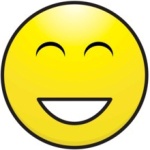 Полностью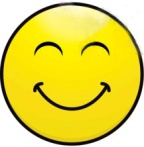 В основном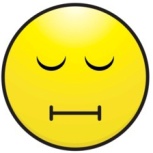 Частично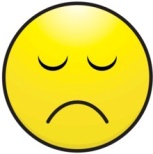 Не очень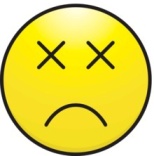 Совсем нетКак вы чувствуете себя после встречи с нашей организацией в целом?Очень хорошоХорошоНормальноНе очень хорошоПлохоЕсть ли у вас дополнительные комментарии или предположения о том, как наша организация могла бы улучшить услуги для ВАС?